 Universal  	 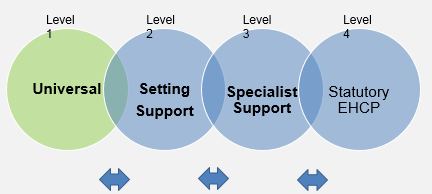 One Page Profile for (insert child’s name)		Date of birth:	